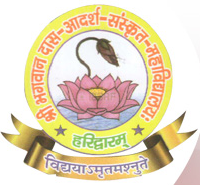 SHRI BHAGWANDAS ADARSH SANSKRIT MAHAVIDYALAYAHARIDWAR, UTTARAKHAND(Affiliated to Central Sanskrit University, New Delhi)APPLICATION FORM FOR ASSISTANT PROFESSOR /INSTRUCTOR (GUEST)2022-23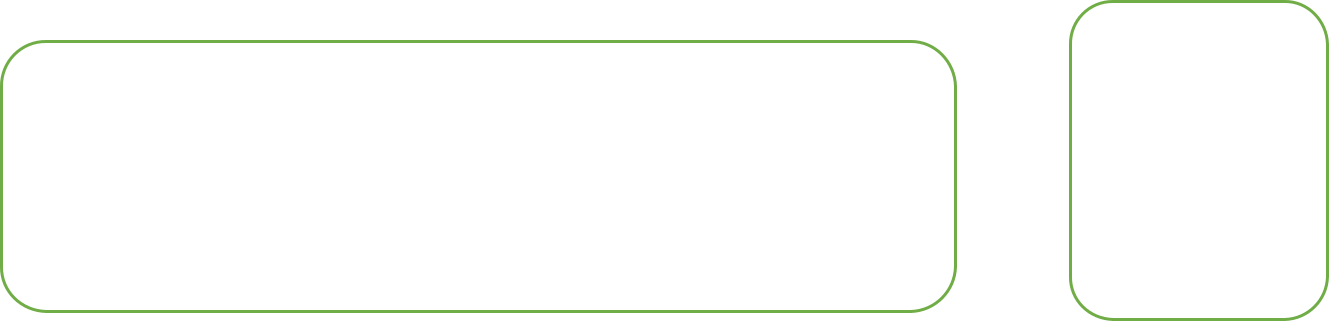 Name in full (In Block Letters):	Dr./Mr./Mrs/Ms 	Date of Birth (DD/MM/YYYY):   /	/	(If yes, indicate the year, and attach a photocopy of NET/SLET/SET certificate)   	Academic DetailsDetails of Employment Experience:	(Attach separate sheet if necessary)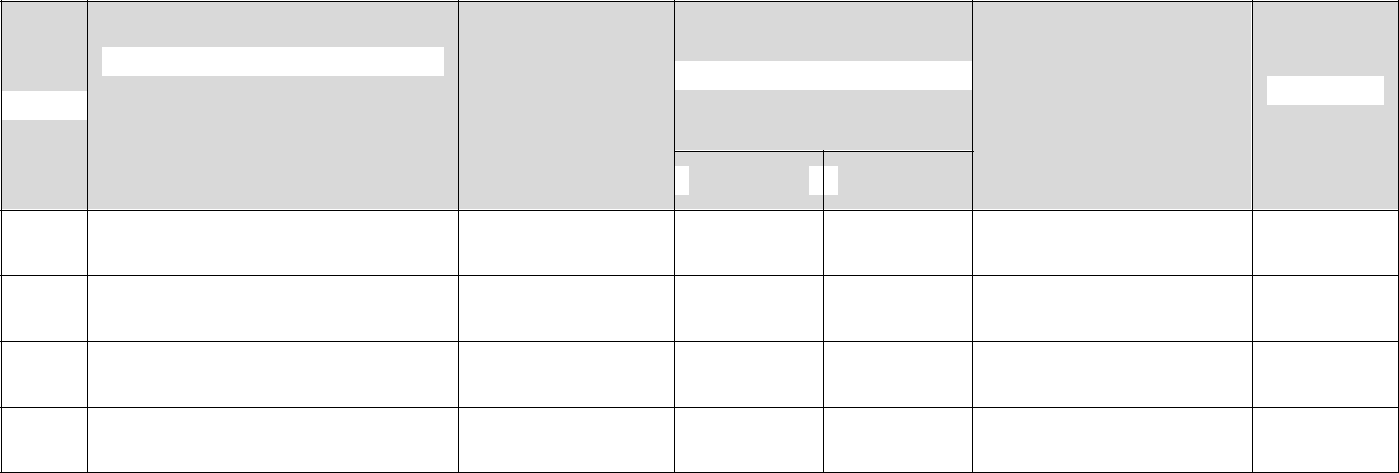 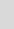 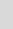 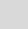 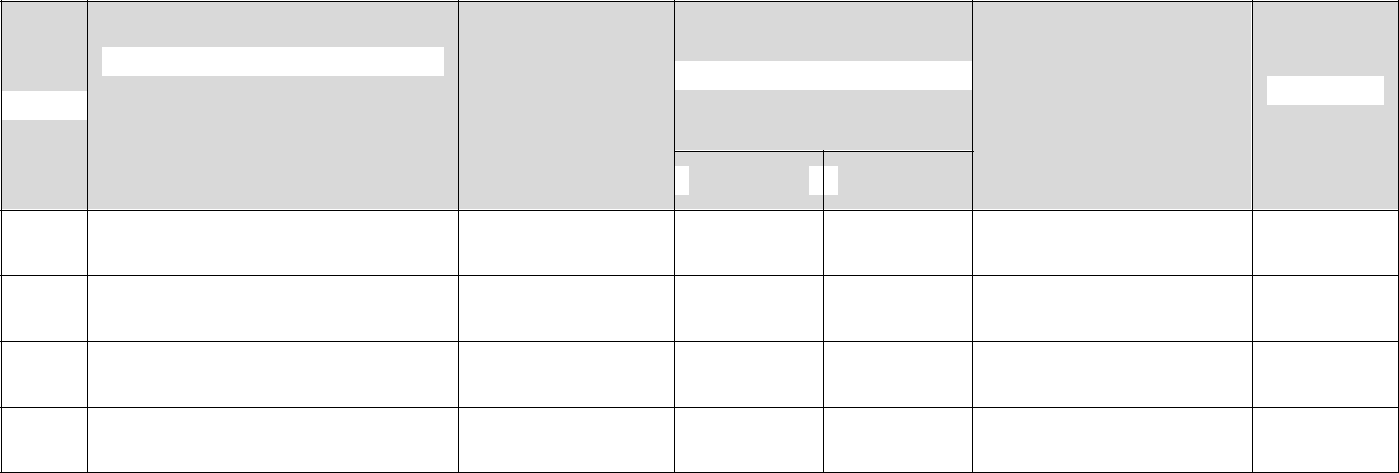 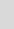 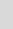 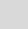 Co-curricular, extension and professional development related activitiesStudent related co-curricular, extension and field based activities (such as extension work through NSS/NCC and other channels, cultural activities, subject related events, advisement and counseling).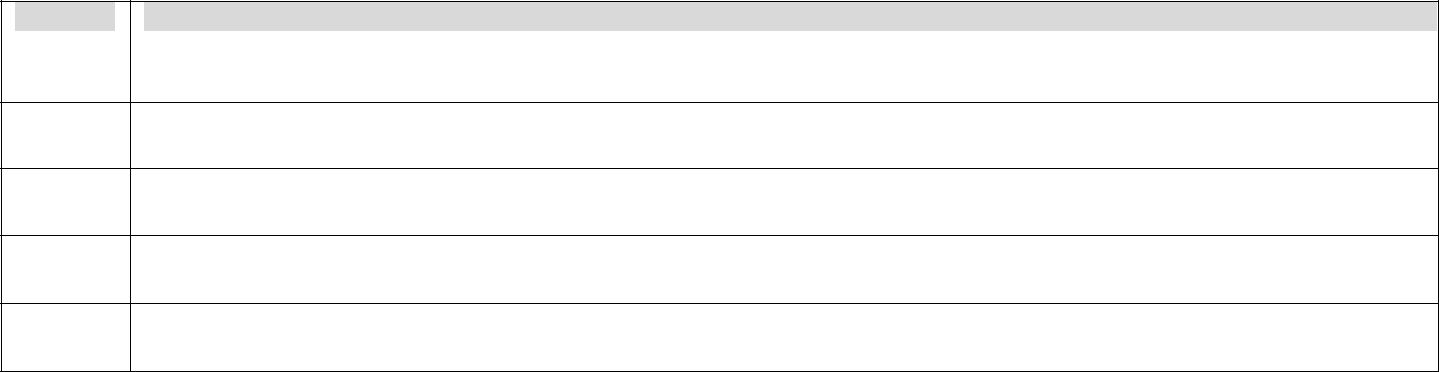 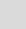 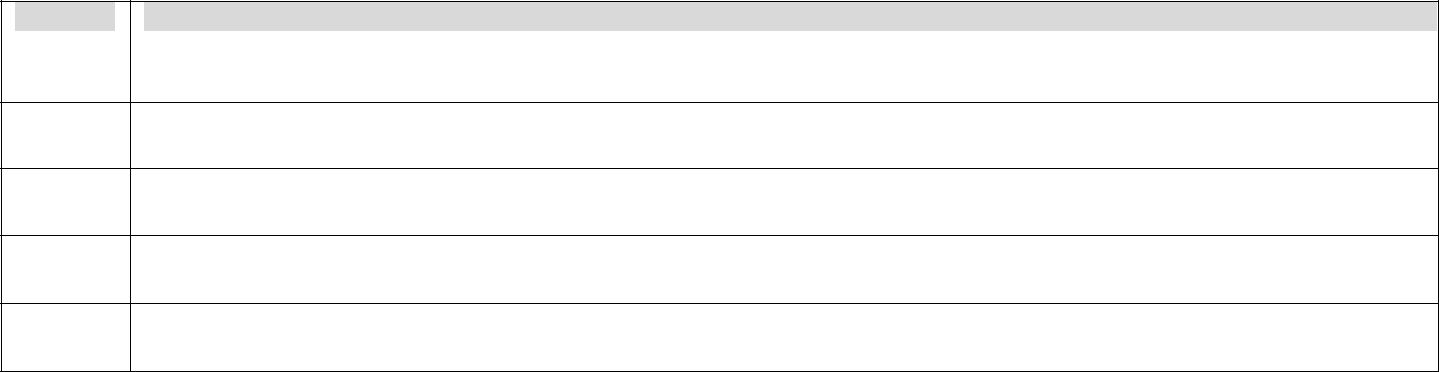 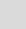 Contribution to corporate life and management of the department and institution through participation in academic and administrative committees and responsibilities.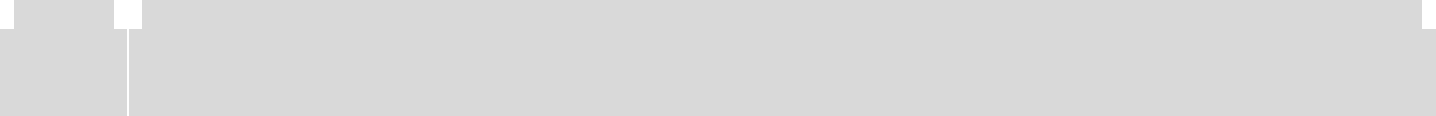 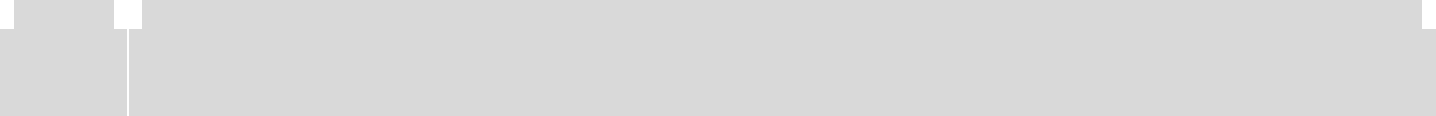 Professional development activities (such as participation in seminars, conferences, short term, training courses, talks, lectures, membership of associations, dissemination and general articles, etc.)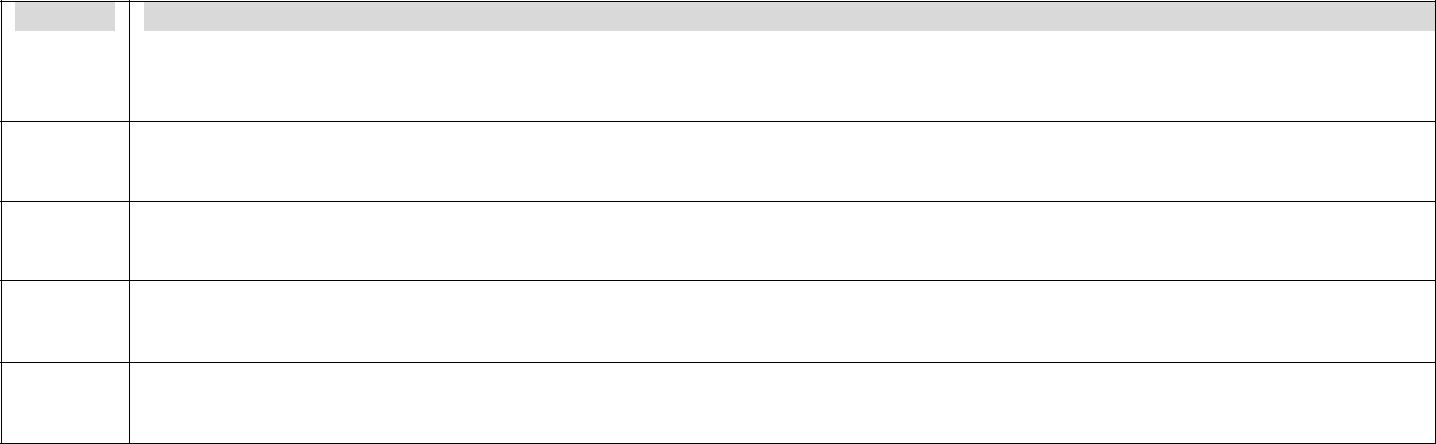 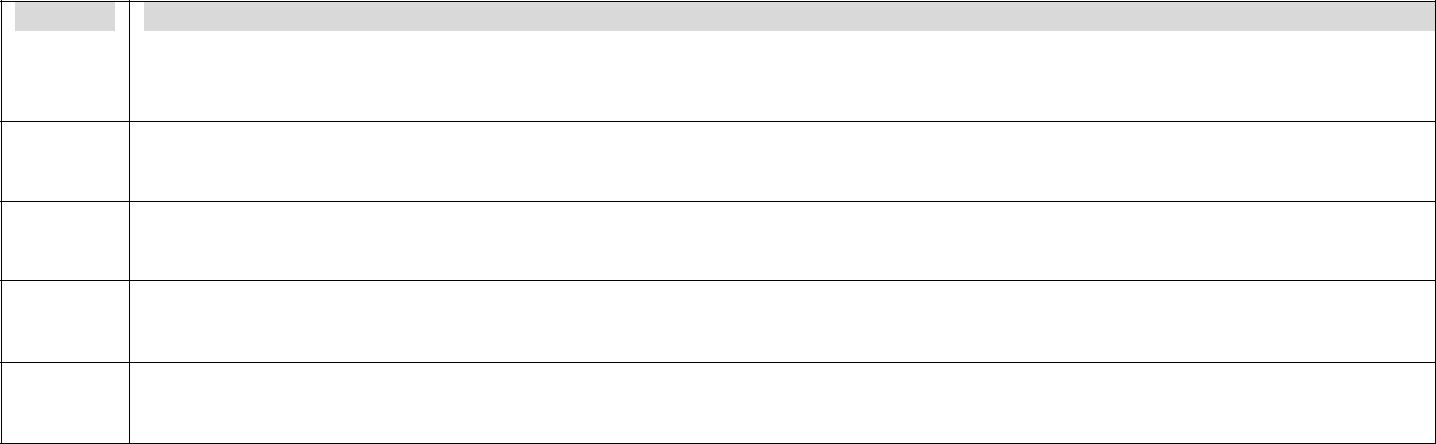 Research PublicationsBooks- Self authored/co-authored/edited(Please attach separate sheet, if necessary)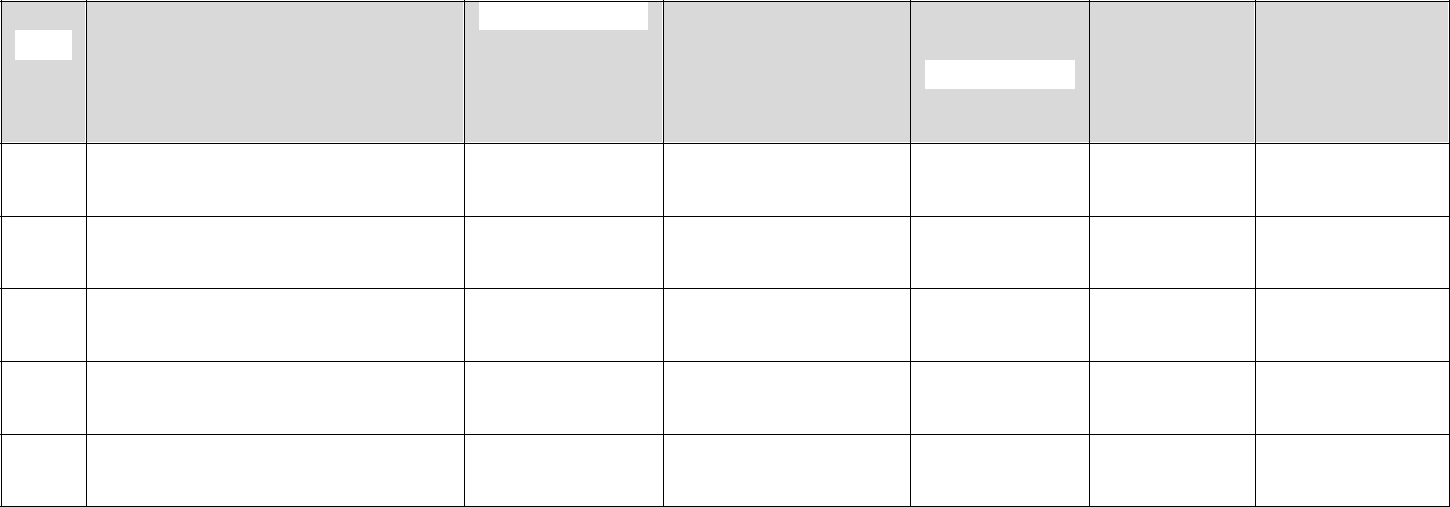 Chapters contributed in edited books (Please attach separate sheet, if necessary)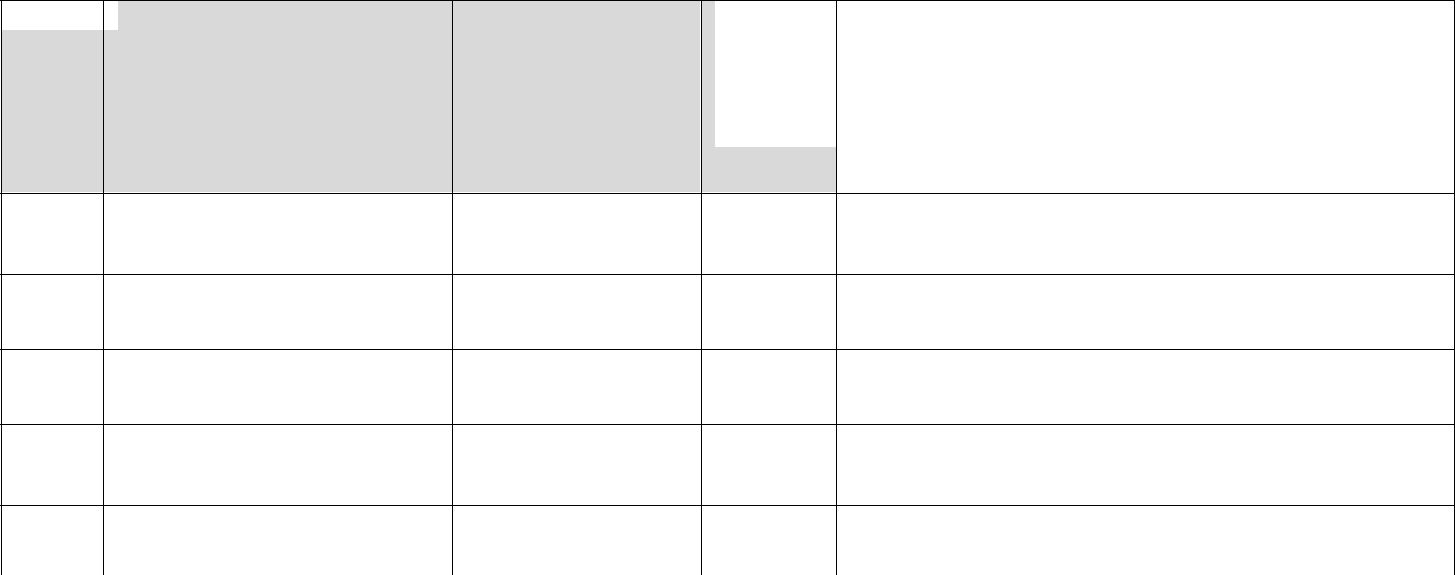 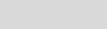 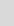 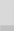 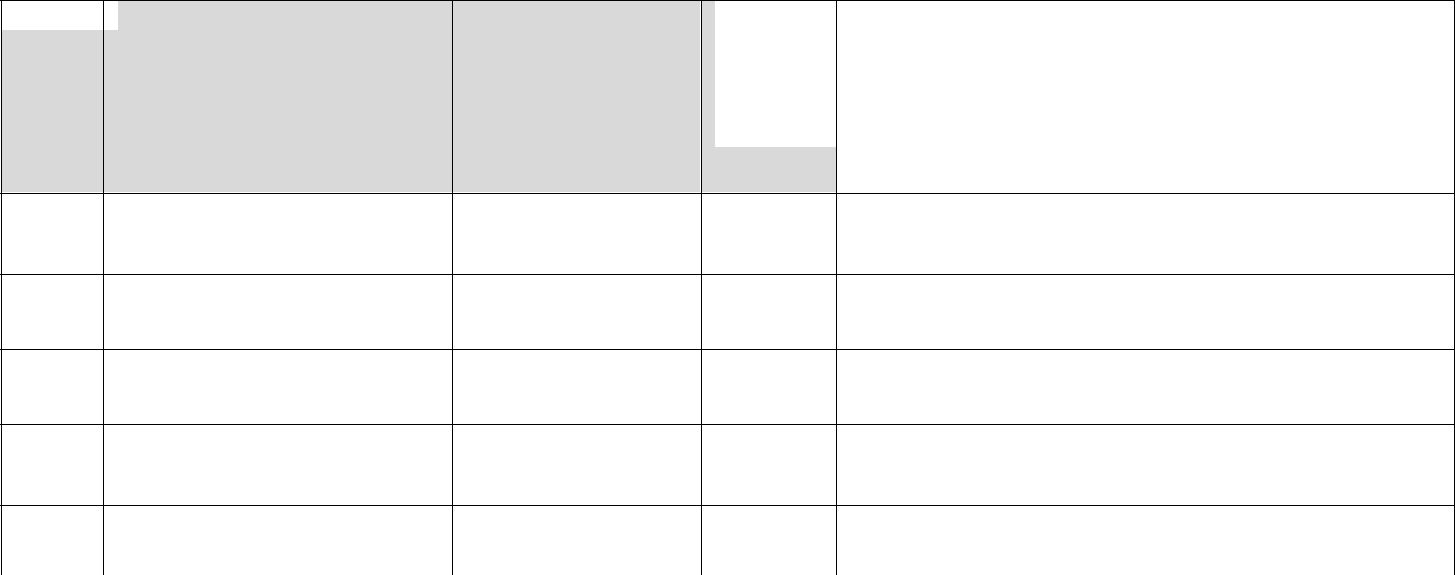 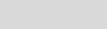 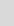 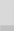 Research Articles/Papers published in Journals /Periodicals /Conference proceedings/Newspapers (Please attach separate sheet, if necessary)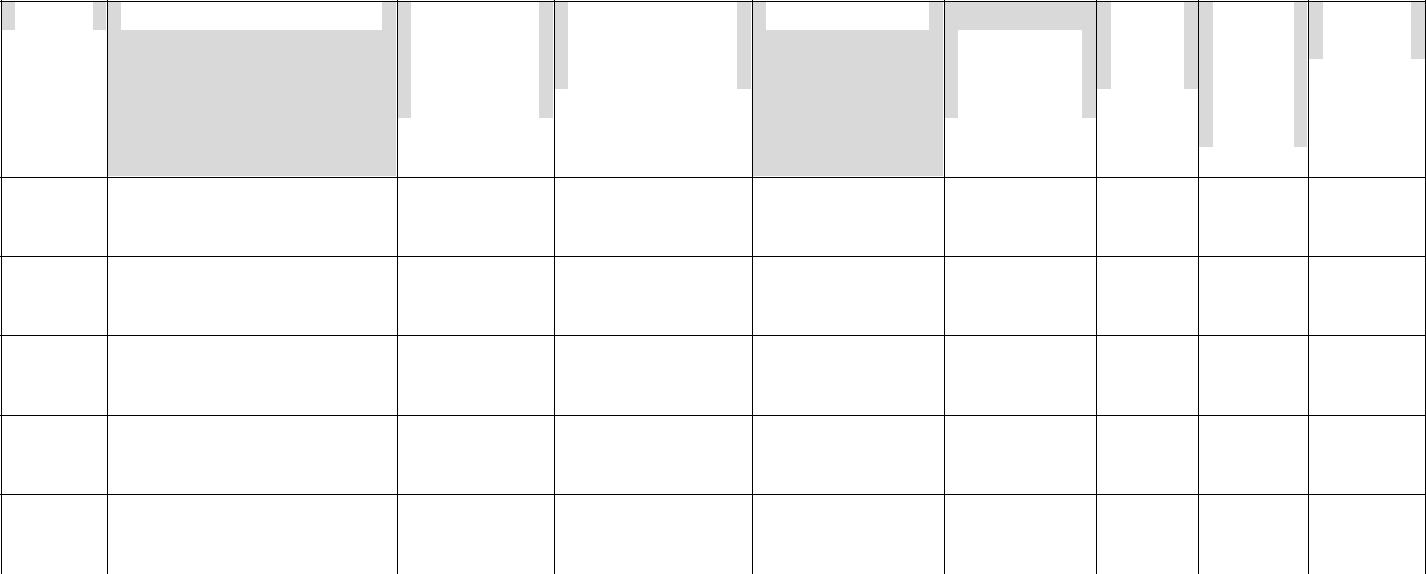 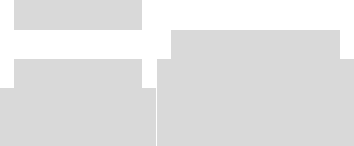 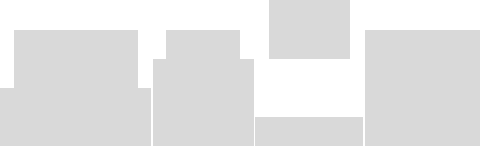 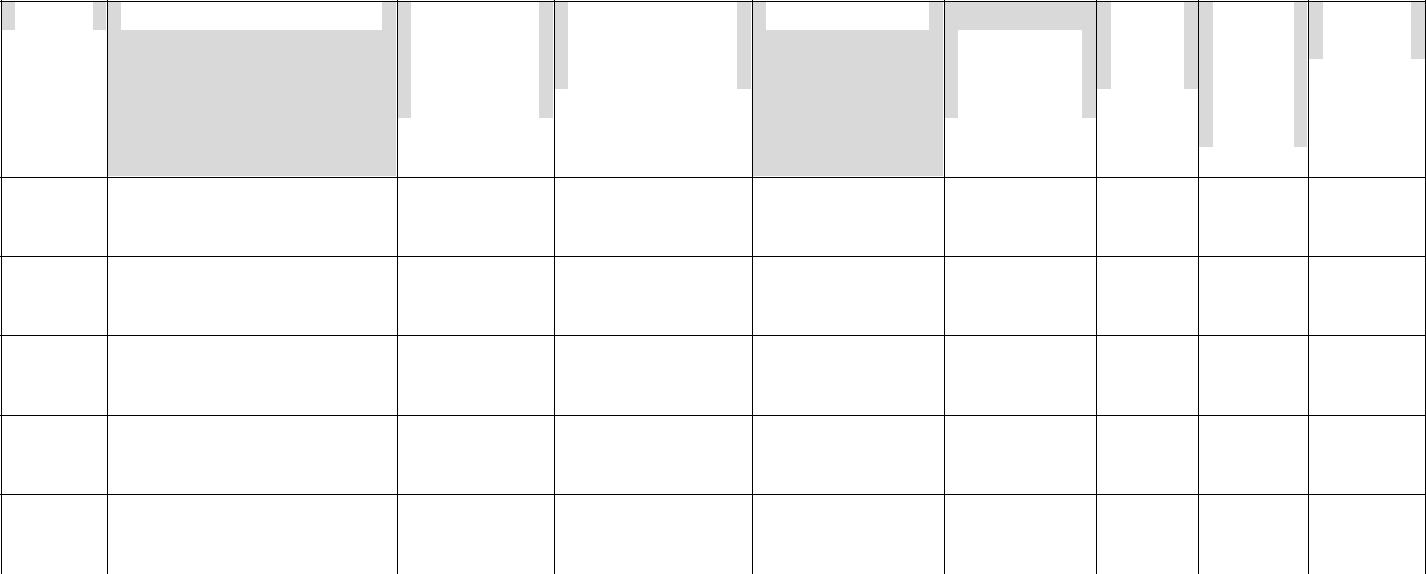 Research Projects Undertaken (other than that for a research degree) (Please attach separate sheet, if necessary)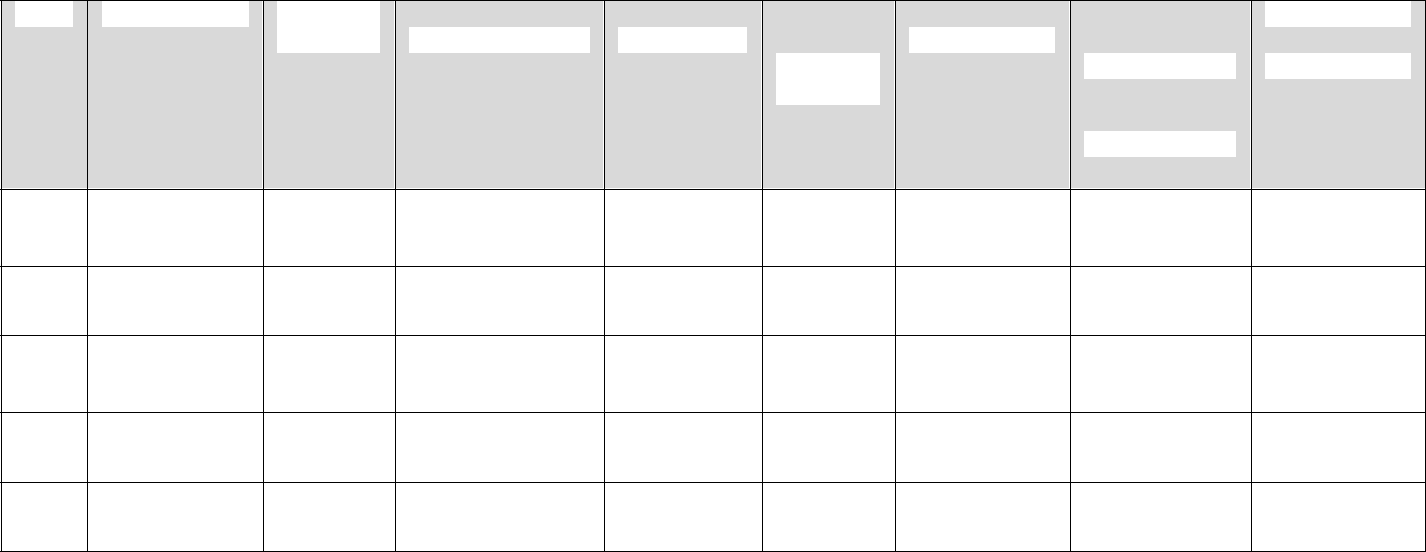 Refresher Course, Methodology, Workshops, Training, Faculty Development Programs, etc. attended. (Please attach separate sheet, if necessary)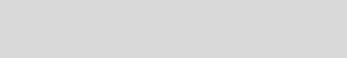 Papers presented in Regional/National and International Seminars/Conferences / Workshop/ Symposium. Indicate whether the Conference Proceedings are published.(Please attach separate sheet, if necessary)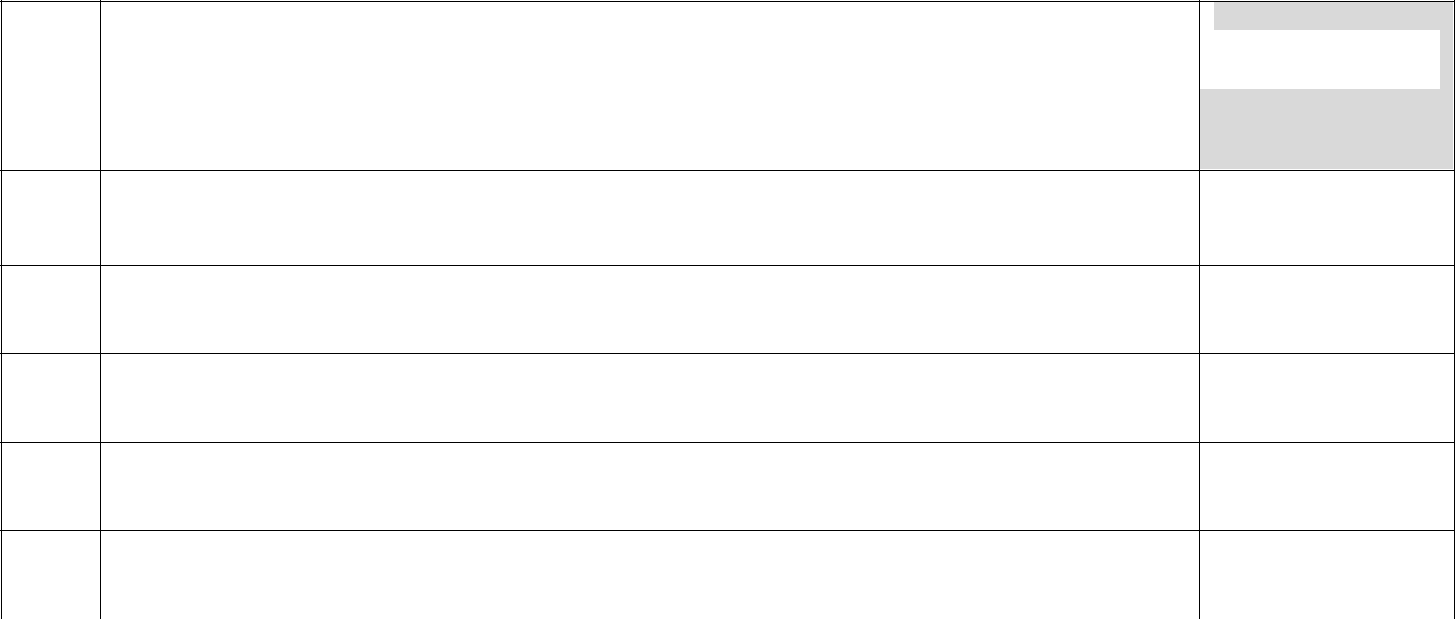 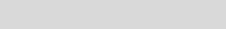 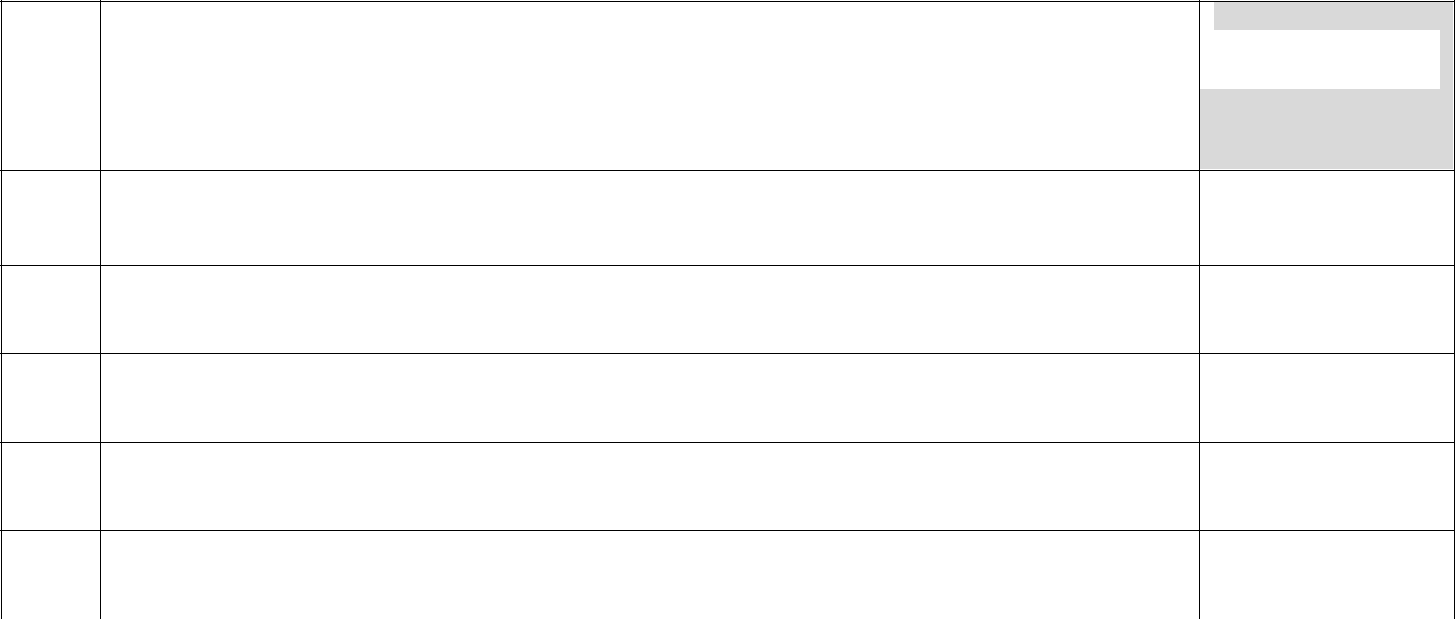 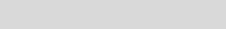 Lecture/Special Lectures in Institutions of repute within the country and outside. (Please attach a separate sheet if necessary)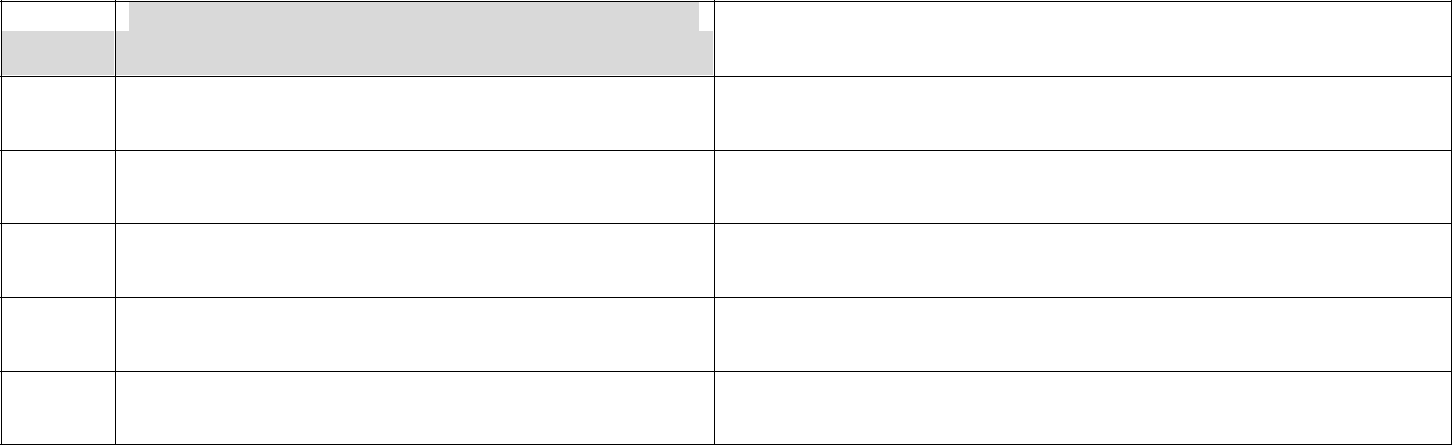 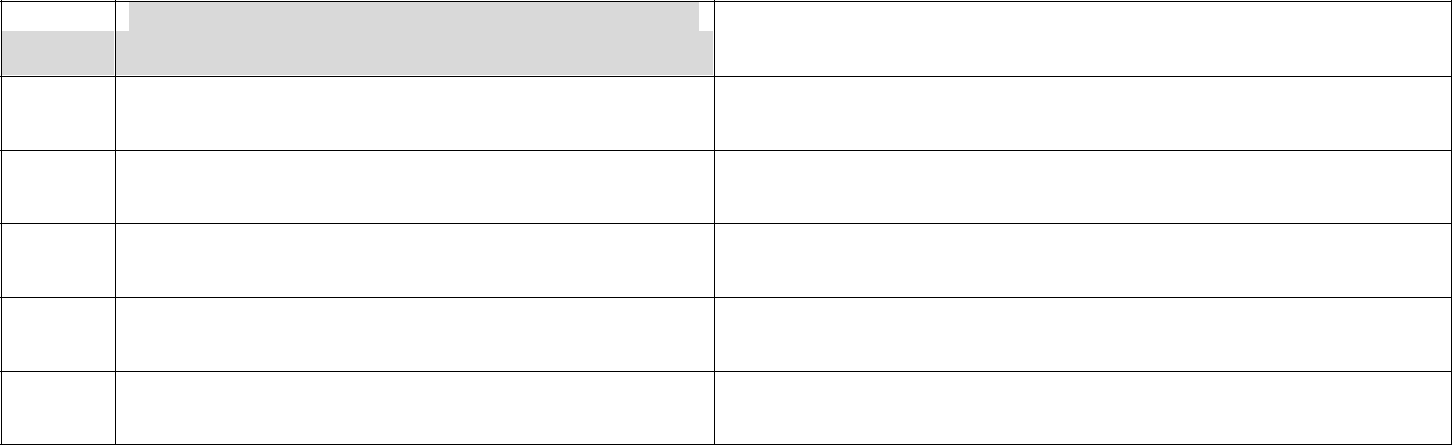 List of Enclosures:Copies of Mark-sheets & certificate of educational Qualification & certificate of clearing NET/SLET/SET etc.Copies of certificate of Teaching & Research experience.List of publications with details, reprints of papers published and acceptance letters (in case accepted papers/articles etc.)Copies of other relevant certificate & documentsName and contact details of two refereesDeclarationI certify that the above information is correct and complete to the best of my knowledge and belief and nothing has been concealed / distorted. If at any time it is found that any information is false concealed / distorted then, my appointment shall be liable to summarily termination without any notice / compensation & criminal case may be initiated against me under the relevant provision of Indian Penal Code and other laws as applicable.Place: …………………….Date: ……………….......…Signature of CandidatePost Applied For:  	Affix a recentpassport sizeSubject :  	photographDate of Submission:  	hereDate of Submission:  	3.Father’sName:4.Mailing Address: 	Pin Code  	 	Pin Code  	 	Pin Code  	 	Pin Code  	 	Pin Code  	Tel. No (with STD code)_ 	Mobile 	_Tel. No (with STD code)_ 	Mobile 	_Tel. No (with STD code)_ 	Mobile 	_Tel. No (with STD code)_ 	Mobile 	_Tel. No (with STD code)_ 	Mobile 	_E-mail ID: 	E-mail ID: 	E-mail ID: 	E-mail ID: 	E-mail ID: 	5.Permanent Address 	Pin Code  	 	Pin Code  	 	Pin Code  	 	Pin Code  	 	Pin Code  	6.Marital Status:7.Nationality:8.State of Domicile:9.Religion:10.Whether qualified UGC NET/SLET10.Whether qualified UGC NET/SLET10.Whether qualified UGC NET/SLETYesNo11. Whether Ph.D. awarded :YesNo(If Yes, indicate the year of award: 	)12. Title of Ph.D. thesis awarded:Examination/ DegreeBoard/ University/ OrganizationSubjects/ SpecializationYear of PassingDivision/ Marks in %Examination/ DegreeBoard/ University/ OrganizationYear of PassingHigh School/ SecondaryHigher Sec./Sr.Sec/ IntermediateBachelor’s degreeMaster’s degreeM.PhilPh.D. degreePost DoctorateSl No.DescriptionSl.Title of the Book (s)Whether SoleNameofMonth&RefereedISBN/No.Author orPublisheryear oforISSNCo-author(withcity/publicationNon-No.country)refereedName ofMonth&RefereedISBN/Publisheryear oforISSN(with city/PublicationNon-No.country)refereedSl.No.TitleofresearchNameofWhether SoleWhether SoleMonth & yearWhetherISBN/LevelImpactarticle / paper(s)article / paper(s)article / paper(s)journalAuthor/Co-ofRefereed/ISSN(Int./Factor(withcity/authorpublication,non-No.Nat./country)country)volume, no.refereedState/& pageLocal)nos.Sl.NoTitle/SubjectWhetherDate ofDate ofTotalName ofWhetherWhether finalof Researchmajor orCommencementCompletionGrants /Sponsoring/Outcome /reportProject(s)minorFundingFundingOutputs sentpublished asprojectreceivedAgencytomonograph(Rs.)SponsoringbookGovt. AgencySl.No.Name of Course attendedSponsoring InstitutionDurationFrom 	to 	Title/Subject ofpaperSubjectofOrganizingDurationpresentedConference/Institution/andFrom 	to 	Seminar/Name ofCity/Symposium/CountryWorkshopName and PlaceofDateofDurationInstitutionInstitutionInstitutionInstitutionInstitutionLectureofDurationNameProfession/PositionInstitutional AffiliationAddress and Contact